UG-DR	Wcześniejsze zapoznanie się z objaśnieniami ułatwi prawidłowe wypełnienie deklaracji.DEKLARACJA O WYSOKOŚCI OPŁATY ZA GOSPODAROWANIE ODPADAMI KOMUNALNYMIdla nieruchomości na których nie zamieszkują mieszkańcy, a powstają odpady komunalne
Objaśnienia:     1 Pierwsza deklaracja – w przypadku, gdy deklaracja o wysokości opłaty za gospodarowanie odpadami komunalnymi jest wypełniana po raz pierwszy. 2 Nowa deklaracja (zmieniająca) – w przypadku zmiany danych będących podstawą ustalenia wysokości należnej opłaty za gospodarowanie odpadami komunalnymi na danej nieruchomości, np.   zmiana stawki ryczałtowej opłaty za gospodarowanie odpadami komunalnymi.3 Korekta deklaracji – w przypadku zmiany danych dotyczących właściciela lub nieruchomości, np. zmiana nazwiska, nadanie nazwy ulicy, nadanie numeru nieruchomości.4 Właściciel nieruchomości – rozumie się przez to także współwłaścicieli, użytkowników wieczystych oraz jednostki organizacyjne i osoby posiadające nieruchomości w zarządzie lub użytkowaniu, a także inne podmioty   władające nieruchomością.* Podanie dodatkowych danych osobowych, o których mowa w pkt. 68, 69 jest dobrowolne.POLA JASNE WYPEŁNIA SKŁADAJĄCY DEKLARACJĘ. WYPEŁNIAĆ KOMPUTEROWO LUB RĘCZNIE DRUKOWANYMI LITERAMI, KOLOREM CZARNYM LUB NIEBIESKIM.POLA JASNE WYPEŁNIA SKŁADAJĄCY DEKLARACJĘ. WYPEŁNIAĆ KOMPUTEROWO LUB RĘCZNIE DRUKOWANYMI LITERAMI, KOLOREM CZARNYM LUB NIEBIESKIM.Zał. Nr 2 do Uchwały Nr XIX/102 /19 Rady Gminy Szczawin Kościelny z dnia  31   grudnia 2019r.Zał. Nr 2 do Uchwały Nr XIX/102 /19 Rady Gminy Szczawin Kościelny z dnia  31   grudnia 2019r.A. 	MIEJSCE SKŁADANIA DEKLARACJIB. 	OBOWIĄZEK ZŁOŻENIA DEKLARACJIC. 	DANE NIERUCHOMOŚCI, NA KTÓREJ POWSTAJĄ ODPADY KOMUNALNE D. 	PODMIOT ZOBOWIĄZANY DO ZŁOŻENIA DEKLARACJIE. 	DANE IDENTYFIKACYJNE WŁAŚCICIELA NIERUCHOMOŚCIE. 1. 	Dane osoby fizycznej - właściciela / współwłaściciela / użytkownika / posiadacza / przedsiębiorcy będącego osobą fizyczną / wspólnika spółki cywilnejE. 2. 	Dane podmiotu władającego nieruchomościąE. 3. 	Adres do korespondencji – jeżeli inny niż adres nieruchomości w dziale CF. 	OBLICZENIE WYSOKOŚCI MIESIĘCZNEJ OPŁATY ZA GOSPODAROWANIE ODPADAMI KOMUNALNYMI Z NIERUCHOMOŚCI NA KTÓREJ NIE ZAMIESZKUJĄ MIESZKAŃCY, A POWSTAJĄ ODPADY KOMUNALNE G. 	ADNOTACJE WŁAŚCICIELA NIERUCHOMOŚCI  (podstawa wygaśnięcia obowiązku ponoszenia opłaty lub inne informacje i wyjaśnienia)DANE IDENTYFIKACYJNE WSPÓŁWŁAŚCICIELA NIERUCHOMOŚCI H. 1.  Dane współwłaściciela - współużytkownika / współposiadacza / wspólnika spółki cywilnej  	H. 2.   Adres zamieszkania współwłaściciela / współużytkownika /  współposiadacza / wspólnika spółki cywilnejH. 3.   Adres korespondencyjny współwłaściciela / współużytkownika /  współposiadacza / wspólnika spółki cywilnejI. 	OŚWIADCZENIE I PODPIS OSOBY SKŁADAJĄCEJ DEKLARACJĘPOUCZENIE DLA WŁAŚCICIELI NIERUCHOMOŚCINiniejsza deklaracja stanowi podstawę do wystawienia tytułu wykonawczego, zgodnie z przepisami ustawy z dnia 17 czerwca 1966 r. o postępowaniu egzekucyjnym w administracji (Dz. U. z 2019 r., poz. 1438, 1501, 1553, 1579, 1655, 1798, 1901).K.          KLAUZULA INFORMACYJNA RODOOd dnia 25.05.2018r. obowiązuje Rozporządzenie Parlamentu Europejskiego i Rady (UE) 2016/679 z 27 kwietnia 2016 r. w sprawie ochrony osób fizycznych w związku z przetwarzaniem danych osobowych i w sprawie ich swobodnego przepływu (tzw. RODO). W związku z tym prezentujemy Państwu "Klauzulę informacyjną o przetwarzaniu danych osobowych" w Urzędzie Gminy w Szczawinie Kościelnym na podstawie zawartych umów i udzielonej zgody w oparciu o przepisy obowiązującego prawa.KLAUZULA INFORMACYJNA O PRZETWARZANIU DANYCH OSOBOWYCH
W związku z realizacją wymogów Rozporządzenia Parlamentu Europejskiego i Rady (UE) 2016/679 z dnia 27 kwietnia 2016 r. w sprawie ochrony osób fizycznych w związku z przetwarzaniem danych osobowych i w sprawie swobodnego przepływu takich danych oraz uchylenia dyrektywy 95/46/WE (ogólne rozporządzenie o ochronie danych „RODO”), informujemy o zasadach przetwarzania Pani/Pana danych osobowych oraz o przysługujących Pani/Panu prawach z tym związanych.
Poniższe zasady stosuje się począwszy od 25 maja 2018 roku.
1.    Administratorem Pani/Pana danych osobowych przetwarzanych w Urzędzie Gminy w Szczawinie Kościelnym jest: Wójt Gminy Szczawin Kościelny, 2.    Jeśli ma Pani/Pan pytania dotyczące sposobu i zakresu przetwarzania Pani/Pana danych osobowych w zakresie działania Urzędu Gminy w Szczawinie Kościelnym, a także przysługujących Pani/Panu uprawnień, może się Pani/Pan skontaktować się z Inspektorem Ochrony Danych Osobowych w Urzędzie Gminy w Szczawinie Kościelnym za pomocą adresu adwokat@tarcz.pl3.    Administrator danych osobowych – Wójt Gminy Szczawin Kościelny - przetwarza Pani/Pana dane osobowe na podstawie obowiązujących przepisów prawa, zawartych umów oraz na podstawie udzielonej zgody.4.    Pani/Pana dane osobowe przetwarzane są w celu/celach:wypełnienia obowiązków prawnych ciążących na Urzędzie Gminy w Szczawinie Kościelnym;  realizacji umów zawartych z kontrahentami Gminy Szczawin Kościelny; w pozostałych przypadkach Pani/Pana dane osobowe przetwarzane są wyłącznie na podstawie wcześniej udzielonej zgody w zakresie i celu określonym w treści zgody.5.    W związku z przetwarzaniem danych w celach o których mowa w pkt 4 odbiorcami Pani/Pana danych osobowych mogą być:organy władzy publicznej oraz podmioty wykonujące zadania publiczne lub działające na zlecenie organów władzy publicznej, w zakresie i w celach, które wynikają z przepisów powszechnie obowiązującego prawa; inne podmioty, które na podstawie stosownych umów podpisanych z Gminą Szczawin Kościelny przetwarzają dane osobowe dla których Administratorem jest Wójt Gminy Szczawin Kościelny.6.    Pani/Pana dane osobowe będą przechowywane przez okres niezbędny do realizacji celów określonych w pkt 4, a po tym czasie przez okres oraz w zakresie wymaganym przez przepisy powszechnie obowiązującego prawa.7.    W związku z przetwarzaniem Pani/Pana danych osobowych przysługują Pani/Panu następujące uprawnienia: a)     prawo dostępu do danych osobowych, w tym prawo do uzyskania kopii tych danych;b)     prawo do żądania sprostowania (poprawiania) danych osobowych – w przypadku gdy dane są nieprawidłowe lub niekompletne;c)     prawo do żądania usunięcia danych osobowych (tzw. prawo do bycia zapomnianym), w przypadku gdy:- dane nie są już niezbędne do celów, dla których były zebrane lub w inny sposób przetwarzane,- osoba, której dane dotyczą, wniosła sprzeciw wobec przetwarzania danych osobowych,-  osoba, której dane dotyczą wycofała zgodę na przetwarzanie danych osobowych, która jest podstawą przetwarzania danych i nie ma innej podstawy prawnej przetwarzania danych,-dane osobowe przetwarzane są niezgodnie z prawem,- dane osobowe muszą być usunięte w celu wywiązania się z obowiązku wynikającego z przepisów prawa;d)     prawo do żądania ograniczenia przetwarzania danych osobowych – w przypadku, gdy:- osoba, której dane dotyczą kwestionuje prawidłowość danych osobowych,- przetwarzanie danych jest niezgodne z prawem, a osoba, której dane dotyczą, sprzeciwia się usunięciu danych, żądając w zamian ich ograniczenia,- Administrator nie potrzebuje już danych dla swoich celów, ale osoba, której dane dotyczą, potrzebuje ich do ustalenia, obrony lub dochodzenia roszczeń,- osoba, której dane dotyczą, wniosła sprzeciw wobec przetwarzania danych, do czasu ustalenia czy prawnie uzasadnione podstawy po stronie administratora są nadrzędne wobec podstawy sprzeciwu;e)  prawo do przenoszenia danych – w przypadku gdy łącznie spełnione są następujące przesłanki:
- przetwarzanie danych odbywa się na podstawie umowy zawartej z osobą, której dane dotyczą lub na podstawie zgody wyrażonej przez tą osobę,- przetwarzanie odbywa się w sposób zautomatyzowany;  f)     prawo sprzeciwu wobec przetwarzania danych – w przypadku gdy łącznie spełnione są następujące przesłanki:- zaistnieją przyczyny związane z Pani/Pana szczególną sytuacją, w przypadku przetwarzania danych na podstawie zadania realizowanego w interesie publicznym lub w ramach sprawowania władzy publicznej przez Administratora,- przetwarzanie jest niezbędne do celów wynikających z prawnie uzasadnionych interesów realizowanych przez Administratora lub przez stronę trzecią, z wyjątkiem sytuacji, w których nadrzędny charakter wobec tych interesów mają interesy lub podstawowe prawa i wolności osoby, której dane dotyczą, wymagające ochrony danych osobowych, w szczególności gdy osoba, której dane dotyczą jest dzieckiem. 8.    W przypadku gdy przetwarzanie danych osobowych odbywa się na podstawie zgody osoby na przetwarzanie danych osobowych (art. 6 ust. 1 lit a RODO), przysługuje Pani/Panu prawo do cofnięcia tej zgody w dowolnym momencie. Cofnięcie to nie ma wpływu na zgodność przetwarzania, którego dokonano na podstawie zgody przed jej cofnięciem, z obowiązującym prawem.9.    W przypadku powzięcia informacji o niezgodnym z prawem przetwarzaniu w Urzędzie Gminy w Szczawinie Kościelnym Pani/Pana danych osobowych, przysługuje Pani/Panu prawo wniesienia skargi do organu nadzorczego właściwego w sprawach ochrony danych osobowych. 10.    W sytuacji, gdy przetwarzanie danych osobowych odbywa się na podstawie zgody osoby, której dane dotyczą, podanie przez Panią/Pana danych osobowych Administratorowi ma charakter dobrowolny.11.    Podanie przez Panią/Pana danych osobowych jest obowiązkowe, w sytuacji gdy przesłankę przetwarzania danych osobowych stanowi przepis prawa lub zawarta między stronami umowa.12.    Pani/Pana dane mogą być przetwarzane w sposób zautomatyzowany i nie będą profilowane. L .  ADNOTACJE ORGANU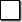 